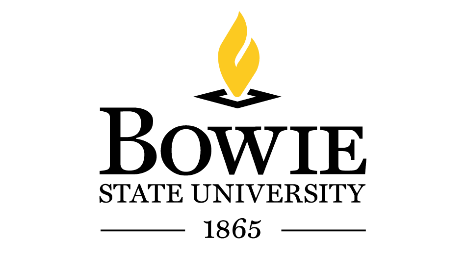 Office of Human ResourcesC. Robinson HallT: (301) 860-3450 F: (301) 860-3453Office of Human ResourcesMEMORANDUMTo: New Employees of Bowie State UniversityFrom: Sheila Hobson, Senior Director of Human ResourcesDate: _________________________Subject: Substance Abuse PolicyI, __________________________________________________, acknowledge receipt of the Bowie State Drug Free Workplace Policy.________________________________________                  _________________________Employee Signature                                                                Date